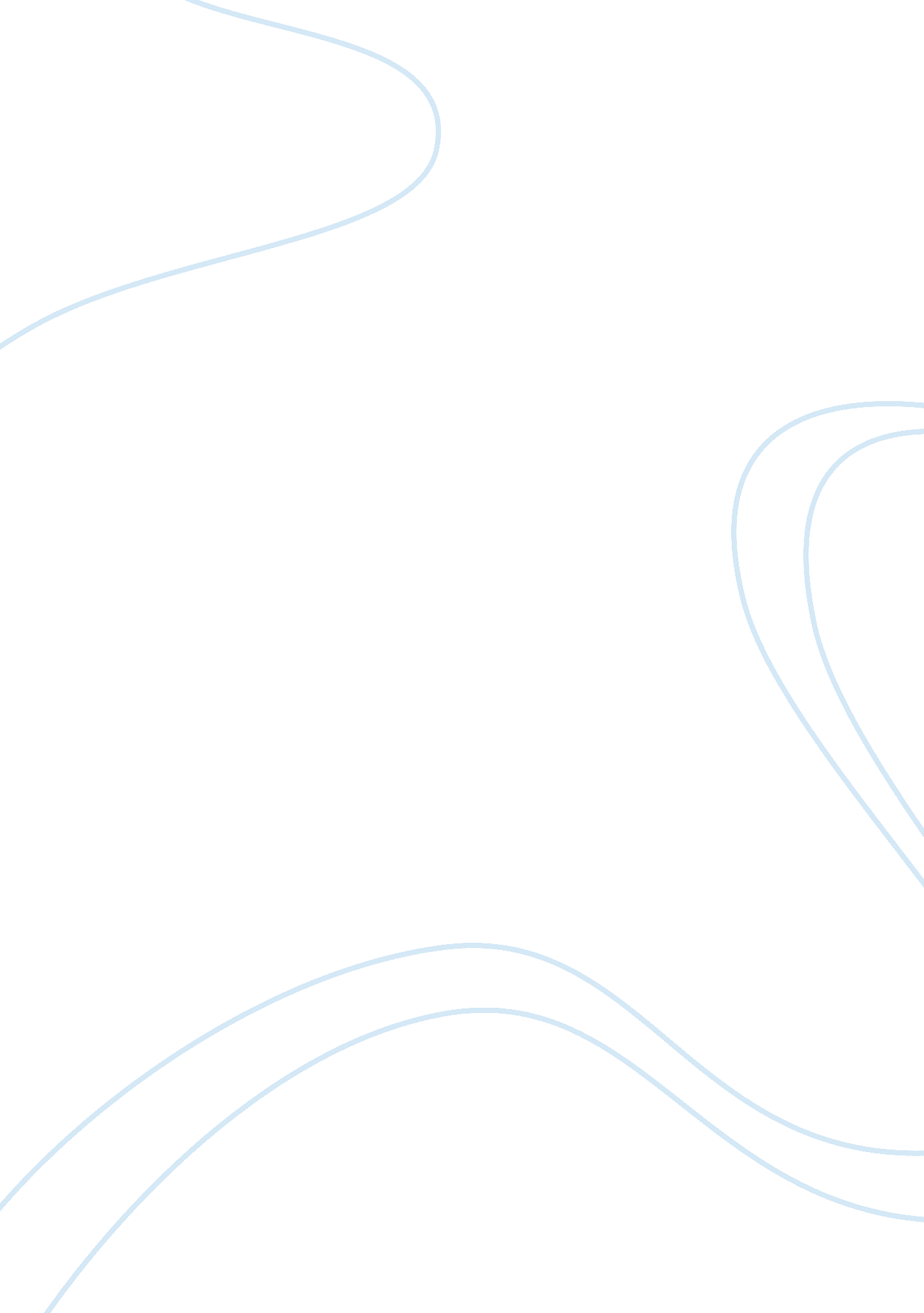 Boeing security mechanisms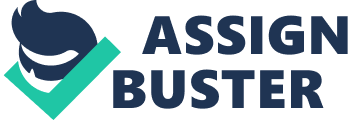 1. Some virtual teams at Boeing have discussions focused on military aircraft. Do some Internet research on UC security mechanisms and identify and briefly describe several that Boeing should have in place to ensure the privacy and integrity of such discussions? As associations began depending more on brought together interchanges, the administration of voice, video and informing through one bound together framework has created worry about the security of this IP-based correspondences foundation. This has occurred because of the way that UC is IP-based however there are such a significant number of potential methods of correspondence, from video, texting and Web joint effort to nearness, email and phone message. With time, we find that the circumstance has created multiplication of cell phones that are being utilized all the more much of the time in the business conditions and gadgets that are not as secure as those housed in the business condition association (Manyika, Chui, Brown, Bughin, Dobbs, Roxburgh, & Byers, 2011). The most security concern in UC is listening in. This is the possibility that outside gatherings can penetrate the IP association with listen in on a Web meeting, get text trade or another correspondence medium. Accordingly, the greatest concern is when associations expand their UC abilities past limits that is to the outside accomplices. Furthermore, SIP trunking is another administration that enables associations to utilize voice over IP through the Internet association. This has made a great deal of concern when the association moves from a computerized association with an IP-based association to get and make telephone calls concerning hacking raises. The most ideal approach to alleviate this worry is to ensure that the framework incorporates SIP-mindful firewalls or session outskirt control as the defensive systems. What’s more, there are numerous items in the SIP security advertise that will help alleviate dangers (Bradley, & Shah, 2010). 2. To what extent do the UC benefits experienced by Boeing mirror those of other firms that have deployed UC capabilities over converged IP networks? Boeing could appreciate work area sharing, and web based gathering capacities that includes the coordinated effort abilities when the production of the met IP network. With that, UC is best seen to be an enhancement not a substitution to the coordinated effort frameworks that were at that point set up. Fortunately, these issues are correctable. In any case, on the off chance that they are not found right off the bat in the process they can affect the timetable, spending plan, even practicality of the UC implementation. The organization’s brought together interchanges framework empowers representatives at remote areas to have similar abilities that have in their home workplaces. Virtual groups profit by having the capacity to alter their cooperation’s to the correspondence mode that bodes well. For instance, they can progress from texting to a voice correspondence as well as work area sharing session relying upon what the circumstance requires. The UC framework’s upgraded nearness abilities additionally give continuous data about the present accessibility and exercises of other Boeing representatives with the goal that they can be realized into discussions how to address time delicate issue issues about parts, upkeep issues, or sequential construction system delays. 3. To date, Boeing has not implemented the full range of capabilities available through UC systems. If you were the CIO at Boeing, what additional UC capabilities would you implement? What benefits would you expect Boeing to derive from deploying these capabilities? Business telephone systems and communication arrangements have made some amazing progress in the previous decade, specifically with the move towards IP-based arrangements offering UC highlights. As more organizations hope to move far from their old restrictive telephone frameworks towards such arrangements, the interest for Unified Communications (UC) highlights has developed. As ongoing exploration from Software Advice appears, 76% of little and medium estimated organizations are keen on obtaining a UC arrangement (Software Advice, 2014). One of the key reasons driving the reception of UC arrangements is the efficiency picks up which can be accomplished, for all sizes and kinds of associations. Unified Communications is the combination of voice, video and information into one arrangement, enabling clients to be in contact with anybody, wherever they are, and progressively. UC highlights include: texting, nearness data, video conferencing, and brought together informing. For organizations and different associations, embracing a UC arrangement wipes out the requirement for numerous interchanges frameworks. Thus, this streamlines business strategies and lifts correspondences improving procedures, making it less demanding for individuals to stay in contact. As organizations and associations hope to be refreshing their interchanges arrangements, Unified Communications can assume a vital job in boosting profitability and productivity by offering more prominent portability, boosting coordinated effort and sparing representatives’ time. Unified Communications applications are ending up progressively refined, especially with the rise of WebRTC. WebRTC innovation, empowers video and voice interchanges to happen through the web program, implying that clients can join web gatherings or make calls without the need to download any extra programming or plug-ins. References: Manyika, J., Chui, M., Brown, B., Bughin, J., Dobbs, R., Roxburgh, C. and Byers, A. H. (2011) Big Data: The Next Frontier for Innovation, Competition, and Productivity. McKinsey Global Institute, Seattle, May 2011. About Boeing Defense, Space and Security. Retrieved from https://www. boeing. com/company/about-bds/ Melissa McCormack (June 2014). Software Advice Buyers View. Retrieved from https://www. softwareadvice. com/buyerview/report-2014/ Chirag Shah, Bradley. Collaborative Information Seeking: A Literature Review. School of Communication and Information Rutgers. Vol 32, (93-116), (2010). 